§353-B.  Annual waste discharge license fees1.  Fees assessed.  After the effective date of this section, licensees must pay annual waste discharge license fees.  Annual waste discharge license fees for existing licensees are determined as set out in subsection 2.  Annual waste discharge license fees for new licensees, or licensees that have been reclassified to a new discharge group, are determined by the discharge group to which the facility is assigned.  The fee for a new waste discharge license is the median fee for the selected discharge group, and this fee must be paid at the time of application. If the application for a new license is denied, 50% of the initial annual fee must be refunded.A.    [PL 2011, c. 546, §1 (RP).]B.    [PL 2011, c. 546, §1 (RP).]C.    [PL 2011, c. 546, §1 (RP).]D.  If there are no discharges pursuant to a waste discharge license during an entire year, the fee for that year must be reduced to 25% of the fee amount that would otherwise apply to that license.  [PL 2011, c. 546, §1 (AMD).]E.  If a licensee continues to discharge following expiration of the license, the licensee must continue to pay any applicable waste discharge license fees provided for in this section. This paragraph does not authorize the discharge and does not affect the applicability of any penalty or enforcement provision.  [PL 2011, c. 546, §1 (AMD).][PL 2011, c. 546, §1 (AMD).]2.  Fee amounts.  Waste discharge license fees are determined as specified in this subsection.A.  The fees for waste discharge license groups are the 2019 bill amounts increased by a factor of 1.4 as follows.On an annual basis, municipalities and publicly owned treatment works whose combined sewer overflows have the potential to affect shellfish harvesting areas as determined by the department by virtue of their locations within estuarine or marine waters of the State must be assessed a surcharge on their wastewater discharge licenses in a total amount of $12,000. This amount must be allocated among the municipalities and publicly owned treatment works according to their prior 3-year average annual flows as reported to the department.On an annual basis, publicly owned treatment works whose outfalls licensed for the discharge of treated effluent cause adjacent shellfish growing areas to be closed for the purposes of harvesting shellfish must be assessed a license surcharge in a total amount of $25,000. This amount must be allocated among the publicly owned treatment works according to the acreage that each licensed outfall closes. This acreage must be determined by the Department of Marine Resources in consultation with the department.  [PL 2019, c. 631, §1 (AMD).]B.    [PL 2011, c. 546, §2 (RP).][PL 2019, c. 631, §1 (AMD).]3.  Schedule.  The fee for existing licenses must be paid on the anniversary date of the license or another date initially established by the department.  This date, once established, remains the scheduled date for paying the annual fee, regardless of future changes of the anniversary date.[PL 2011, c. 546, §3 (AMD).]4.  Renewals, amendments and modifications.  Except for transfers of licenses for discharges of sanitary wastewater from commercial or residential sources as provided for in subsection 2, there are no additional fees assessed for license renewals, amendments or modifications.  Upon significant changes in discharge flow, a licensee may apply for modification of the license to change the licensed discharge flow.  The percent change in discharge flow must be used to adjust the annual waste discharge license fee by an equivalent percentage.[PL 2011, c. 546, §3 (AMD).]5.  Nonpayment of fees.  Failure to pay an annual fee within 30 days of the anniversary date of a license is sufficient grounds for revocation of the license, permit or privilege under section 342, subsection 11‑B.[PL 2015, c. 124, §4 (AMD).]6.  Initial year fee rates. [PL 2007, c. 558, §4 (RP).]7.  Revenues derived from surcharge.  Revenues derived from a water quality improvement surcharge must be paid to the Treasurer of State, who shall credit those revenues to the Water Quality Improvement Fund established under section 424‑B.[PL 2009, c. 213, Pt. FFFF, §3 (NEW).]SECTION HISTORYPL 1997, c. 794, §B7 (NEW). PL 2001, c. 230, §1 (AMD). PL 2003, c. 246, §1 (AMD). PL 2005, c. 602, §1 (AMD). RR 2007, c. 2, §28 (AFF). PL 2007, c. 558, §§2-4 (AMD). PL 2009, c. 213, Pt. FFFF, §§2, 3 (AMD). RR 2011, c. 2, §43 (COR). PL 2011, c. 546, §§1-3 (AMD). PL 2015, c. 124, §4 (AMD). PL 2019, c. 631, §1 (AMD). The State of Maine claims a copyright in its codified statutes. If you intend to republish this material, we require that you include the following disclaimer in your publication:All copyrights and other rights to statutory text are reserved by the State of Maine. The text included in this publication reflects changes made through the First Regular and First Special Session of the 131st Maine Legislature and is current through November 1, 2023
                    . The text is subject to change without notice. It is a version that has not been officially certified by the Secretary of State. Refer to the Maine Revised Statutes Annotated and supplements for certified text.
                The Office of the Revisor of Statutes also requests that you send us one copy of any statutory publication you may produce. Our goal is not to restrict publishing activity, but to keep track of who is publishing what, to identify any needless duplication and to preserve the State's copyright rights.PLEASE NOTE: The Revisor's Office cannot perform research for or provide legal advice or interpretation of Maine law to the public. If you need legal assistance, please contact a qualified attorney.Discharge groupBasis for annual feeMedian fee for discharge groupWater quality improvement surchargePublicly owned treatment facilities, 10,000 gallons per day or lessannual fee2019 bill amount  $543Publicly owned treatment facilities, more than 10,000 gallons per day to 0.1 million gallons per dayannual fee2019 bill amount  $689Publicly owned treatment facilities, more than 0.1 million gallons per day to 1.0 million gallons per dayannual fee2019 bill  amount  $1,063Publicly owned treatment facilities, more than 1.0 million gallons per day to 5.0 million gallons per dayannual fee2019 bill  amount  $2,241Publicly owned treatment facilities, greater than 5 million gallons per day or with significant industrial wasteannual fee2019 bill  amount  $7,850Major industrial facility, process wastewater (based on EPA list of major source discharges)annual fee2019 bill  amount  $33,919Other industrial facility, process wastewaterannual fee2019 bill amount  $2,093Food handling or packaging wastewaterannual fee2019 bill amount  $1,135Fish-rearing facility 0.1 million gallons per day or lessannual fee2019 bill amount  $538Fish-rearing facility over 0.1 million gallons per dayannual fee2019 bill amount  $1,368Marine aquaculture facilityannual fee2019 bill amount  $529Noncontact cooling waterannual fee2019 bill amount  $330Industrial or commercial sources, miscellaneous or incidental nonprocess wastewaterannual fee2019 bill amount  $626Municipal combined sewer overflowannual fee2019 bill amount  $711Sanitary wastewater, excluding overboard dischargeannual fee2019 bill amount  $1,268Sanitary overboard discharge, commercial sourcesannual fee2011 bill amount $446 $75Sanitary overboard discharge, residential sources 600 gallons per day or lessannual fee2011 bill amount $231 $75Sanitary overboard discharge, residential sources more than 600 gallons per dayannual fee2011 bill amount $313 $75Sanitary overboard discharge, public sourcesannual fee2011 bill amount $315 $75Aquatic pesticide applicationannual fee2019 bill amount  $1,110Snow dumpsannual fee2019 bill amount  $550Salt and sand storage pileannual fee2019 bill amount  $738Log storage permitannual fee2019 bill amount  $727General permit coverage for industrial storm water discharges (except construction)annual fee2019 bill amount  $588General permit coverage for marine aquaculture facilityannual fee2019 bill amount  $230General permit coverage (other)annual fee2019 bill amount  $283Experimental discharge licenselicense fee2019 bill amount  $1,550 New or amended mixing zone, in addition to other applicable feesflat fee$9,254 ---Formation of sanitary districtflat fee $693 ---Transfer of license for residential or commercial sanitary wastewaterflat fee $140 ---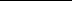 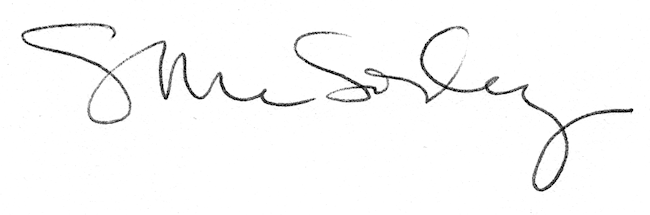 